MERSİN BÜYÜKŞEHİR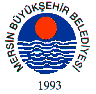 BELEDİYE MECLİSİSAYI : 46   	 		 	 	  	  		         	                  MERSİN    						                	                               14.02.2014KARAR	Büyükşehir Belediye Meclisi’nin 13/01/2014 tarih ve 10 sayılı ara kararı ile İmar ve Bayındırlık Komisyonu’na havale edilen, Yenişehir Belediye Meclisi’nin 03/12/2013 tarih ve 69 sayılı meclis kararı ile ilgili komisyon raporu okunarak görüşmeye geçildi.KONUNUN GÖRÜŞÜLMESİ VE OYLANMASI SONUNDA:	İmar ve Bayındırlık Komisyonu Raporunda;Yenişehir Belediye Meclisi’nin 03/12/2013 tarih ve 69 sayılı meclis kararı, Mersin Büyükşehir Belediye Meclisi’nin 13/01/2014 tarih ve 10 sayılı ara kararı ile İmar-Bayındırlık Komisyonuna havale edilmiştir. Plan değişikliğine konu trafo alanı, Yenişehir İlçesi, Bahçe Mahallesi, 18-L-I Pafta, 854 ada, 99 parsele isabet eden eğitim tesisinin doğusundaki otopark alanının kenarında yer almaktadır.Yenişehir Belediyesi’nin söz konusu kararında; Bahçe Mahallesi, 854 ada 75 nolu taşınmaz üzerinde bulunan trafo binasının Büyükşehir Belediye Meclisi’nin 15.06.2012 tarih ve 209 sayılı kararı ile 1/1000 ölçekli uygulama imar planında 854 ada, 99 parsele isabet eden eğitim tesisinin doğusundaki otopark alanının kenarına işaretlendiği, Yenişehir Belediye Encümeni’nin 14.03.2013 tarih ve 292 sayılı kararı ile imar uygulamasının kabul edildiği,  ancak daha sonra söz konusu trafo alanının halihazır duruma uymadığının tespit edildiği, bu nedenle 854 ada, 94 parselde bina kütle formunun yeniden düzenlediği ve trafo alanının 17.10.2011 tarih ve 2107-530237 sayılı Toroslar Elektrik Dağıtım AŞ Mersin İl Müdürlüğü’nün yazısında talep edilen yere uygun olarak 854 ada, 94 parselin güney doğusunda, 75 parseldeki miktarına eşdeğer oranda alan ayrılarak plana işaretlendiği belirtilmektedir.	İmar ve Bayındırlık Komisyonumuz tarafından dosya üzerinde yapılan incelemeler neticesinde; söz konusu trafo yerinin değişikliği ile ilgili Başbakanlık Özelleştirme İdaresi Başkanlığının olumlu görüşü dosyasında görülmüş olup, Yenişehir Belediye Meclisi’nin 03/12/2013 tarih ve 69 sayılı kararının idaresinden geldiği şekli ile kabulüne komisyonumuz tarafından oybirliği ile karar verilmiştir. Denilmektedir.	Yapılan Müzakereler Sonucunda; İmar ve Bayındırlık Komisyon Raporunun kabulüne, oy birliği ile karar verildi.A.Erol ERTAN		       Nuri ÖZDEMİR	                Salih Ertan ÖZELMECLİS BAŞKAN V.	       MECLİS KATİBİ	                MECLİS KATİBİMERSİN BÜYÜKŞEHİRBELEDİYE MECLİSİSAYI : 47  	 		 	 	  	  		         	                  MERSİN    						                	                               14.02.2014KARAR	Büyükşehir Belediye Meclisi’nin 13/01/2014 tarih ve 11 sayılı ara kararı ile İmar ve Bayındırlık Komisyonu’na havale edilen, Mersin İli, Toroslar İlçesi, Osmaniye Mahallesi, 120 pafta, 939 ada, 31 numaralı parselin eğitim tesisi olarak işaretlemesi ile ilgili komisyon raporu okunarak görüşmeye geçildi.KONUNUN GÖRÜŞÜLMESİ VE OYLANMASI SONUNDA:	İmar ve Bayındırlık Komisyonu Raporunda;Mersin İli, Toroslar İlçesi, Osmaniye Mahallesi, 120 pafta, 939 ada, 31 numaralı parselin eğitim tesisi olarak işaretlemesine yönelik İdaremizce hazırlanmış bulunan 1/5000 ölçekli nazım imar planı değişikliği teklifi Büyükşehir Belediye Meclisi’nin 13.01.2013 tarih ve 11 sayılı ara kararı ile İmar ve Bayındırlık Komisyonumuza havale edilmiştir. 	Nazım İmar planı tadilatına konu edilen alan Mersin İli, Toroslar İlçesi, Osmaniye Mahallesi, 120 pafta, 939 ada, 31 numaralı parseli kapsamaktadır. Dosyasında yapılan incelemede plan değişikliği teklifinin, Mersin Valiliği İl Milli Eğitim Müdürlüğü'nün 08.07.2013 tarihli talep yazısı ve parsel maliki Osman Seyhan’ın muvafakat yazısı doğrultusunda hazırlandığı anlaşılmaktadır.	 Tadilata konu edilen alan, 1/5000 ölçekli nazım imar planının 21-22-MN paftası kapsamında kalmakta olup planda "Gelişme Konut Alanı" olarak işaretli bulunmaktadır. 1/5000 ölçekli Nazım İmar Planında yapılan değişiklikte, söz konusu kadastro parselinin yaklaşık 11 dönümlük bölümünün “eğitim tesisi alanı” olarak ayrıldığı, bu alanın çevresinde yürürlükte bulunan imar planı kararları ile uyum sağlayabilmek amacıyla yeşil alan ve gerekli ulaşım bağlantılarının düzenlediği görülmektedir.  	Plan değişikliğinde öngörülen eğitim tesisi alanında, devlete ait kamusal eğitim tesisi yapılacak olması, bu tesisinin bölgenin ciddi anlamda gereksinim duyduğu eğitim tesisi alanı ihtiyacını karşılayacak niteliğinin bulunması ve sağlanacak kamu yararı göz önünde bulundurularak, hazırlanan 1/5000 ölçekli nazım imar planı değişikliği teklifinin idareden geldiği şekli ile kabulüne komisyonumuz tarafından oy birliği ile karar verilmiştir. Denilmektedir.	Yapılan Müzakereler Sonucunda; İmar ve Bayındırlık Komisyon Raporunun kabulüne, oy birliği ile karar verildi.A.Erol ERTAN		       Nuri ÖZDEMİR	                Salih Ertan ÖZELMECLİS BAŞKAN V.	       MECLİS KATİBİ	                MECLİS KATİBİMERSİN BÜYÜKŞEHİRBELEDİYE MECLİSİSAYI : 48  	 		 	 	  	  		         	                  MERSİN    						                	                               14.02.2014KARAR	Büyükşehir Belediye Meclisi’nin 13/01/2014 tarih ve 12 sayılı ara kararı ile İmar ve Bayındırlık Komisyonu’na havale edilen, Mersin İli, Yenişehir İlçesi, Gökçebelen Köyü dahilindeki 26000 m2 ormanlık saha içerisinde, ilgili kurumca verilen ön izin doğrultusunda Eğitim Tesisi ayrılması ile ilgili komisyon raporu okunarak görüşmeye geçildi.KONUNUN GÖRÜŞÜLMESİ VE OYLANMASI SONUNDA:	İmar ve Bayındırlık Komisyonu Raporunda;Mersin İli, Yenişehir İlçesi, Gökçebelen Köyü dahilindeki 26000 m2 ormanlık saha içerisinde, ilgili kurumca verilen ön izin doğrultusunda Eğitim Tesisi ayrılması yönündeki Mersin Valiliği İl Milli Eğitim Müdürlüğü talebi kapsamında idaremizce hazırlanmış bulunan 1/5000 ölçekli nazım imar planı değişikliği teklifi Büyükşehir Belediye Meclisi’nin 13.01.2014 tarih ve 12 sayılı ara kararı ile İmar ve Bayındırlık Komisyonumuza havale edilmiştir. 	Nazım imar planı tadilatına konu edilen alan Yenişehir İlçesi, Gökçebelen Mevkii,  Orman mülkiyetindeki Mersin Serisi 236 numaralı bölmede yer almaktadır. Dosyasında yapılan incelemede plan değişikliği teklifinin, Mersin Valiliği İl Milli Eğitim Müdürlüğü'nün 11.07.2013 tarihli yazısı ile Orman ve Su İşleri Bakanlığı, Orman Genel Müdürlüğü, Mersin Orman Bölge Müdürlüğü'nce 12 ay süreyle ön izin verilen alanda eğitim tesisi ayrılması için gerekli plan tadilatının yapılması istemi doğrultusunda hazırlandığı anlaşılmaktadır.	6831 Sayılı Orman Kanunu'nun 17/3 maddesi gereği orman alanlarında kamu yararı ve zaruret olması halinde devlete ait eğitim tesisleri ile ilgili her türlü yer ve bina için izin verilebileceği hükmü yer almaktadır. Bu kapsamda Mersin Valiliği İl Milli Eğitim Müdürlüğü'nce söz konusu alanda eğitim tesisi yapılabilmesi için 14.10.2011 tarihinde 24 ay süre ile ön izin alındığı, daha sonra bu iznin 13.12.2013 tarihli Bakan Olur’u ile 12 ay daha uzatıldığı dosyasında görülmüştür. 	Tadilata konu edilen alan Mülga Çiftlikköy Belediyesi döneminde onaylanarak yürürlüğe giren 1/5000 ölçekli Nazım İmar Planının 19-20-GH paftası kapsamında kalmakta olup, bu planda "Orman Alanları" olarak işaretli bulunmaktadır. 1/5000 Ölçekli Nazım İmar Planında yapılan değişiklikte, tahsise konu alanın 17,5 dönümlük bölümünün “eğitim tesisi alanı” olarak ayrıldığı, bu alanın çevresinde yürürlükte bulunan imar planı kararları ile uyum sağlayabilmek amacıyla yeşil alan ve gerekli ulaşım bağlantılarının düzenlediği görülmektedir.	Plan değişikliğinde öngörülen eğitim tesisinin devlete ait kamusal eğitim tesisi olması, bu tesisinin bölgenin ciddi anlamda gereksinim duyduğu eğitim tesisi alanı ihtiyacını karşılayacak olması, kentsel ve bölgesel ölçekte hizmet edecek niteliğinin bulunması ve sağlanacak kamu yararı göz önünde bulundurularak, hazırlanan 1/5000 ölçekli nazım imar planı değişikliği teklifinin idareden geldiği şekli ile kabulüne komisyonumuz tarafından oy birliği ile karar verilmiştir. Denilmektedir.	Yapılan Müzakereler Sonucunda; İmar ve Bayındırlık Komisyon Raporunun kabulüne, oy birliği ile karar verildi.A.Erol ERTAN		       Nuri ÖZDEMİR	                Salih Ertan ÖZELMECLİS BAŞKAN V.	       MECLİS KATİBİ	                MECLİS KATİBİMERSİN BÜYÜKŞEHİRBELEDİYE MECLİSİSAYI : 49   	 		 	 	  	  		         	                  MERSİN    						                	                               14.02.2014KARAR	Büyükşehir Belediye Meclisi’nin 13/01/2014 tarih ve 13 sayılı ara kararı ile İmar ve Bayındırlık Komisyonu’na havale edilen, Mersin İli, Toroslar İlçesi, Çavuşlu Köyü, 24 K.III-IV pafta, 94 ada, 9 parselin nazım ve uygulama imar planlarında Akaryakıt ve LPG İstasyonu kullanım kararı ile işaretlenmesi ile ilgili komisyon raporu okunarak görüşmeye geçildi.KONUNUN GÖRÜŞÜLMESİ VE OYLANMASI SONUNDA:	İmar ve Bayındırlık Komisyonu Raporunda;	Mersin İli, Toroslar İlçesi, Çavuşlu Köyü, 24 K.III-IV pafta, 94 ada, 9 parselin nazım ve uygulama imar planlarında Akaryakıt ve LPG İstasyonu kullanım kararı ile işaretlenmesine ilişkin idari kararlar ile Toroslar Belediye Meclisi’nce verilen yapı ruhsatının iptali istemiyle Mersin 1.İdare Mahkemesi’nde 2013/6 Esas sayılı dosyada görülen davada, anılan mahkemenin 2013/780 no'lu kararı ile söz konusu işlemlerin iptal edilmesi neticesinde iptal gerekçeleri göz önünde bulundurularak anılan parselin bulunduğu alan kapsamında idaremizce hazırlanan 1/5000 ölçekli nazım imar planı değişikliği teklifi Büyükşehir Belediye Meclisi’nin 13.01.2014 tarih ve 13 sayılı ara kararı ile İmar ve Bayındırlık Komisyonumuza havale edilmiştir. 	Dosyasında yapılan incelemede, konu hakkında Hukuk Müşavirliği’nin 06.12.2013 tarih ve 41419103-641-04-14307 (2013/6 E.) 1980 sayılı yazısı ile anılan mahkeme kararının iletildiği, kararda; Mersin İli, Toroslar İlçesi, Çavuşlu Köyü, 94 ada, 9 parselin 1/5000 ölçekli nazım imar planında Akaryakıt ve LPG İstasyonu olarak işaretlenmesine dair plan tadilatının kabulünü içeren Mersin Büyükşehir Belediye Meclisi’nin 01.08.2003 tarih ve 94 sayılı kararı ile 1/1000 ölçekli uygulama imar planında Akaryakıt ve LPG İstasyonu olarak işaretlenmesine dair plan tadilatının kabulünü içeren Toroslar Belediye Meclisi’nin 07.10.2003 tarih ve 51 sayılı kararının, bu kararın tasdikine ilişkin 10.03.2004 tarihli Mersin Büyükşehir Başkanlığı işleminin ve söz konusu parsele ilişkin Toroslar Belediye Başkanlığı’nca düzenlenen 22.04.2005 tarih ve 1/41-2005/30 sayılı yapı ruhsatının iptal edildiği anlaşılmaktadır.	Hukuk Müşavirliği yazısında, 2577 sayılı İdari Yargılama Usulü Kanunu’nun 28.maddesinde yer alan “Danıştay, bölge idare mahkemeleri, idare ve vergi mahkemelerinin esasa ve yürütmenin durdurulmasına ilişkin kararlarının icaplarına göre, idare gecikmeksizin işlem tesis etmeye veya eylemde bulunmaya mecburdur. Bu süre hiçbir şekilde kararın idareye tebliğinden başlayarak otuz günü geçemez.” hükmü uyarınca yargı kararına uygun olarak işlem tesis edilmesinin zorunlu olduğu bildirilmiştir.	Mersin 1.İdare Mahkemesi’nin kararında, ilgili mevzuat uyarınca iki akaryakıt istasyon alanı arasındaki mesafenin şehir içi yollarda bir kilometreden az olamayacağı dava konusu işlemlere esas 94 ada, 9 parselde plan değişikliği ile getirilen Akaryakıt İstasyonu Alanı ile davacıya ait aynı yol güzergahında önceki imar planlarında Akaryakıt İstasyonu olarak planlı bulunan 115 ada, 7 nolu parsel arasındaki mesafenin 240 metre olduğu, bu durumun MERSİN BÜYÜKŞEHİRBELEDİYE MECLİSİSAYI : 49   	 		 	 	  	  		         	                  MERSİN    						                	                               14.02.2014KARAR(2)mevzuatla öngörülen asgari mesafe şartını sağlamadığı, gerekçesi ile dava konusu işlemlerin hukuka uyarlılığının bulunmadığı sonucu ve kanaatine varıldığı ve iptal edildiği anlaşılmaktadır. Bu durumda dava konusu 94 ada, 9 parsel üzerinde yürürlükte bulunan 1/5000 ölçekli nazım ve 1/1000 ölçekli uygulama imar planında öngörülmüş olan Akaryakıt ve LPG İstasyonu kullanım kararı anılan yargı kararı ile hükümsüz bırakılmıştır.	Bu kapsamda, açıklanan yargı kararı ve Hukuk Müşavirliği yazısı gereği olarak; idaremizce, Akaryakıt ve LPG İstasyonu Alanı olarak işaretli 94 ada, 9 parselin, yargı kararı ile iptal edilen plan değişikliği öncesindeki kullanım kararı olan “Konut Dışı Kentsel Çalışma Alanı” olarak işaretlenmesine yönelik hazırlanan 1/5000 ölçekli nazım imar planı değişikliği teklifinin idareden geldiği şekli ile kabulüne komisyonumuz tarafından oy birliği ile karar verilmiştir. Denilmektedir.	Yapılan Müzakereler Sonucunda; İmar ve Bayındırlık Komisyon Raporunun kabulüne, oy birliği ile karar verildi.A.Erol ERTAN		       Nuri ÖZDEMİR	                Salih Ertan ÖZELMECLİS BAŞKAN V.	       MECLİS KATİBİ	                MECLİS KATİBİMERSİN BÜYÜKŞEHİRBELEDİYE MECLİSİSAYI : 50  	 		 	 	  	  		         	                  MERSİN    						                	                               14.02.2014KARAR	Büyükşehir Belediye Meclisi’nin 13/01/2014 tarih ve 14 sayılı ara kararı ile İmar ve Bayındırlık Komisyonu’na havale edilen, Mersin İli, Mezitli İlçesi, Davultepe Mahallesi, 1020 numaralı parselin önceki planlarda öngörülen Turizm Tesis Alanı kullanım kararının, Park Alanı olarak değiştirilmesi ile ilgili komisyon raporu okunarak görüşmeye geçildi.KONUNUN GÖRÜŞÜLMESİ VE OYLANMASI SONUNDA:	İmar ve Bayındırlık Komisyonu Raporunda;Mersin İli, Mezitli İlçesi, Davultepe Mahallesi, 1020 numaralı parselin önceki planlarda öngörülen Turizm Tesis Alanı kullanım kararının, Park Alanı olarak değiştirilmesine ilişkin idaremizce alınan kararın Mersin 1. İdare Mahkemesi’nce iptal edilmesi üzerine, iptal gerekçeleri göz önünde bulundurularak anılan parselin bulunduğu alan kapsamında idaremizce hazırlanan 1/25.000 ve 1/5000 ölçekli nazım imar planı değişikliği teklifleri Büyükşehir Belediye Meclisi’nin 13.01.2014 tarih ve 14 sayılı ara kararı ile İmar ve Bayındırlık Komisyonumuza havale edilmiştir. 	Dosyasında yapılan incelemede, Hukuk Müşavirliği’nin 05.12.2013 tarih ve 41419103-641-04-14389(2013/532E.)1975 sayılı yazısı ile mahkeme kararının iletildiği, Mersin Büyükşehir Belediyesi aleyhine Mersin 1. İdare Mahkemesi’nde 2013/532E. sayılı dosya ile Maliye Hazinesi tarafından açılan davada, Mersin İli, Mezitli İlçesi, Davultepe Mahallesi, 1020 parsel numaralı Maliye Hazinesine ait taşınmaz üzerinde önceki planlarda öngörülen Turizm Tesis Alanı kullanım kararının, kamusal kullanıma yönelik Park Alanı olarak değiştirilmesi yönünde, Mersin Büyükşehir Belediye Meclisi’nin 01.02.2013 tarih ve 33 sayılı kararı ile onaylanan 1/5000 ölçekli nazım ve 1/1000 ölçekli uygulama imar planı değişikliklerinin iptalinin istenmiş olduğu, yürürlükte bulunan Mersin Büyükşehir 1/25.000 ölçekli Nazım İmar Planında dava konusu parsel için öngörülen kullanım kararının alt ölçek imar planlarında sürdürülmemiş olduğu gerekçesi doğrultusunda, anılan mahkemenin 24.10.2013 gün ve 2013/940K. sayılı kararı ile dava konusu işlemin iptal edildiği anlaşılmaktadır. 	 Hukuk Müşavirliği yazısında, 2577 sayılı İdari Yargılama Usulü Kanunu'nun 28. Maddesinde belirtilen "Danıştay, bölge idare mahkemeleri, idare ve vergi mahkemelerinin esasa ve yürütmenin durdurulmasına ilişkin kararlarının icaplarına göre idare, gecikmeksizin işlem tesis etmeye veya eylemde bulunmaya mecburdur." hükmü uyarınca yargı kararına uygun olarak işlem tesis edilmesinin zorunlu olduğu bildirilmiştir.	Bu kapsamda, söz konusu parselin 3621 sayılı Kıyı Kanunu’nun 4. Maddesi ile Kıyı Kanunu’nun Uygulanmasına Dair Yönetmeliğin 4. ve 16. Maddelerindeki hükümlerine göre kıyı kenar çizgisinden itibaren kara tarafında, 100 metre derinliğindeki sahil şeridi içerisinde kalması nedeni ile 1/25.000 ölçekli nazım imar planında “Turizm Tesis Alanı (TT)” olarak işaretli 1020 numaralı parselin, Park Alanı olarak işaretlenmesine yönelik hazırlanan 1/25.000 ölçekli nazım imar planı değişikliği teklifinin ve yargı kararında ifade edilen alt ölçekli imar planlarında öngörülen kullanım şeklinin üst ölçekli imar planında öngörülen kullanıma uygun ./..MERSİN BÜYÜKŞEHİRBELEDİYE MECLİSİSAYI : 50  	 		 	 	  	  		         	                  MERSİN    						                	                               14.02.2014KARAR(2)olması gerekliliği doğrultusunda söz konusu parsel için Park Alanı kullanım kararı öngörüsü ile yeniden düzenlenen 1/5000 ölçekli nazım imar planı teklifinin idareden geldiği şekli ile kabulüne komisyonumuz tarafından oy birliği ile karar verilmiştir. Denilmektedir.	Yapılan Müzakereler Sonucunda; İmar ve Bayındırlık Komisyon Raporunun kabulüne, oy birliği ile karar verildi.A.Erol ERTAN		       Nuri ÖZDEMİR	                Salih Ertan ÖZELMECLİS BAŞKAN V.	       MECLİS KATİBİ	                MECLİS KATİBİMERSİN BÜYÜKŞEHİRBELEDİYE MECLİSİSAYI : 51   	 		 	 	  	  		         	                  MERSİN    						                	                               14.02.2014KARAR	Büyükşehir Belediye Meclisi’nin 13/01/2014 tarih ve 15 sayılı ara kararı ile İmar ve Bayındırlık Komisyonu’na havale edilen, Toroslar Belediye Meclisi’nin 02.12.2013 tarih ve 133 sayılı meclis kararı ile ilgili komisyon raporu okunarak görüşmeye geçildi.KONUNUN GÖRÜŞÜLMESİ VE OYLANMASI SONUNDA:	İmar ve Bayındırlık Komisyonu Raporunda;Toroslar Belediye Meclisi’nin 02.12.2013 tarih ve 133 sayılı meclis kararı ile kabul edilen, Planlı Alanlar Tip İmar Yönetmeliği’nin 14. Maddesine istinaden hazırlanan “Yol Boyu Ticaret Bölgesi Olarak Teşekkül Etmiş Konut Alanları”nın tespitine ilişkin teklif, Mersin Büyükşehir Belediye Meclisi’nin 13/01/2014 tarih ve 15 sayılı ara kararı ile İmar ve Bayındırlık Komisyonumuza havale edilmiştir.	Yol boyu ticaret bölgesi olarak teşekkül etmiş konut alanlarının tespitine ilişkin teklif hakkında, alanda yapılan tespit ve gözlem çalışmaları sonucunda, meclis kararında belirlenen 32 adet bulvar ve cadde arasında, ticari gelişmenin teşekkül etmediği ya da yapılaşmanın olmadığı ayrıca daha önce merkez yayılma gelişme aksı olarak belirlenmiş cadde ve bulvarların da bu tespite konu edildiği belirlenmiştir. Yapılan değerlendirme sonucunda, aşağıda sıralanan bulvar ve cadde kesitinde yer alan konut alanlarında ilgili mevzuat ve plan kararlarına uygun olarak ticari gelişmenin teşekkül ettiği tespit edilmiştir.207. Cadde ile Mareşal Fevzi Çakmak Caddesi arasında kalan Fatih Sultan Mehmet Bulvarı GMK Bulvarı ve Çukurova Otoyolu arasında kalan Akbelen BulvarıGözne Caddesi’nin Milli Mücahit Rıfat Uslu Caddesi ile Yeni Ototerminal kavşağı arasında kalan kesitiÇiftçiler Caddesi ile Mimar Sinan Bulvarı arasında kalan Mersinli Ahmet BulvarıÇiftçiler Caddesi’nin Çamlıca Caddesi ile Otoyol arasında kalan kesitiGazi Mustafa Kemal Bulvarı ile Soğuksu Caddesi arasında kalan Cengiz Topel CaddesiCengiz Topel Caddesi ile 77056 Sokak arasında kalan Soğuksu CaddesiAkbelen Bulvarı ile Kuvayi Milliye Bulvarı arasında kalan Av. Ahmet Boz CaddesiAkbelen Bulvarı ile Kazım Karabekir Caddesi arasında kalan Toroslar Caddesi Akbelen Bulvarı ile 84014 Sokak arasında kalan Sabahattin Çakmakoğlu Caddesi./..MERSİN BÜYÜKŞEHİRBELEDİYE MECLİSİSAYI : 51   	 		 	 	  	  		         	                  MERSİN    						                	                               14.02.2014KARAR(2)Milli Mücahit Rıfat Uslu Caddesi ile 84014 Sokak arasında kalan Kazım Karabekir CaddesiKöroğlu Caddesi ile Oruç Reis Caddesi arasında kalan Girne Caddesi Fatih Sultan Mehmet Bulvar ile Kanal Boyu Caddesi arasında kalan Müfide İlhan CaddesiÇiftçiler Caddesi ile Fatih Sultan Mehmet Bulvarı arasında kalan Mareşal Fevzi Çakmak CaddesiMimar Sinan Bulvarı ile Aşık Veysel Caddesi arasında kalan Farabi Caddesi201. Cadde’nin Gazi Mustafa Kemal  Bulvarı ile H.Okan Merzeci Bulvarı arasında kalan kesitiKuvayi Milliye Bulvarı ile 86048. Sokak arasında kalan 202. CaddeGazi Mustafa Kemal Bulvarı ile Karaisalı Caddesi arasında kalan 203. Cadde78009 Sokak ile 208. Cadde arasında kalan 205. CaddeGazi Mustafa Kemal Bulvarı İle Mimar Sinan Bulvarı arasında kalan 207. Cadde208. Cadde’nin Kuvayi Milliye Bulvarı ile 210. Cadde arasında kalan kesitiKuvayi Milliye Bulvarı ile Çiftçiler Caddesi arasında kalan 212. Cadde92001 Sokak ile Fatih Sultan Mehmet Bulvarı arasında kalan 213. CaddeH.Okan Merzeci Bulvarı ile Milli Mücahit Rıfat Uslu Caddesi arasında kalan 217. CaddeGazi Osman Paşa Caddesi ile 234. Cadde arasında kalan 229. Cadde93110. Sokak ile 93060 Sokak arasında kalan 232. CaddeGMK Bulvarı ile Milli Mücahit Rıfat Uslu Caddesi arasında kalan Kuvayi Milliye BulvarıMüftü Deresi ile Çiftçiler Caddesi arasında kalan H. Okan Merzeci BulvarıMüftü Deresi ile Çiftçiler Caddesi arasında kalan GMK Bulvarı./..MERSİN BÜYÜKŞEHİRBELEDİYE MECLİSİSAYI : 51   	 		 	 	  	  		         	                  MERSİN    						                	                               14.02.2014KARAR(3)	İmar ve Bayındırlık Komisyonumuz tarafından dosya üzerinde yapılan incelemeler neticesinde; Toroslar Belediye Meclisi’nin 02.12.2013 tarih ve 133 sayılı kararı ile kabul edilen rapor ve krokinin değiştirilmesine, ticari gelişmenin teşekkül etmediği, yapılaşmanın olmadığı ve imar planlarında merkez yayılma ve gelişme aksı olarak belirlenmiş bazı cadde ve bulvarların ilgili rapor ve krokiden çıkartılmasına, bunun yerine yukarıda sıralanan bulvar ve caddelerden cephe alan konut alanlarını kapsayan "Yol Boyu Ticaret Bölgesi Olarak Teşekkül Etmiş Konut Alanları" kroki ve raporunun kabulüne komisyonumuz tarafından oy birliği ile karar verilmiştir. Denilmektedir.	Yapılan Müzakereler Sonucunda; İmar ve Bayındırlık Komisyon Raporunun kabulüne, oy birliği ile karar verildi.A.Erol ERTAN		       Nuri ÖZDEMİR	                Salih Ertan ÖZELMECLİS BAŞKAN V.	       MECLİS KATİBİ	                MECLİS KATİBİMERSİN BÜYÜKŞEHİRBELEDİYE MECLİSİSAYI : 52   	 		 	 	  	  		         	                  MERSİN    						                	                               14.02.2014KARAR	Büyükşehir Belediye Meclisi’nin 09/12/2013 tarih ve 333 sayılı ara kararı ile        İmar-Bayındırlık Komisyonu ve Çevre-Sağlık Komisyonu’na müştereken havale edilen, "Yenişehir Planlama Bölgesi Batı Kesimi 1/5000 Ölçekli Nazım İmar Planı Revizyonu" ile ilgili komisyon raporu okunarak görüşmeye geçildi.KONUNUN GÖRÜŞÜLMESİ VE OYLANMASI SONUNDA:	İmar-Bayındırlık Komisyonu ve Çevre-Sağlık Komisyonu Raporunda;Mersin Büyükşehir Belediye Meclisi’nin 23.01.2013 tarih ve 33 sayılı kararı ile onaylanan "Yenişehir Planlama Bölgesi Batı Kesimi 1/5000 Ölçekli Nazım İmar Planı Revizyonu"nun iptali istemi ile açılan dava sonucunda, Mersin 1. İdare Mahkemesi'nin; 30.04.2013 gün, 2012/400E. ve 2013.420K. sayılı kararı ile dava konusu işlemin iptaline karar verilmiştir. 2577 sayılı İdari Yargılama Usulü Kanunu'nun 28. Maddesinde belirtilen "Danıştay, bölge idare mahkemeleri, idare ve vergi mahkemelerinin esasa ve yürütmenin durdurulmasına ilişkin kararlarının icaplarına göre idare, gecikmeksizin işlem tesis etmeye veya eylemde bulunmaya mecburdur." hükmü doğrultusunda, iptal gerekçeleri göz önünde bulundurularak İdaremizce yeniden hazırlanan "Yenişehir Planlama Bölgesi Batı Kesimi 1/5000 Ölçekli Nazım İmar Planı Revizyonu" teklifi Mersin Büyükşehir Belediye Meclisi’nin 09/12/2013 tarih ve 333 sayılı ara kararı ile İmar-Bayındırlık Komisyonu ve Çevre-Sağlık Komisyonu’na müştereken havale edilmiştir.	Dosyasında yapılan incelemede, anılan yargı kararında belirtilen iptal gerekçeleri yanısıra 1/5000 ölçekli nazım imar planı kararları doğrultusunda, planlama bölgesi kapsamında Yenişehir Belediyesince yapılan 1/1000 ölçekli uygulama imar planı ve buna göre tatbik edilen imar uygulama işlemlerine yönelik sorunlar hakkında bilgi, değerlendirme ve öneriler içeren Yenişehir Belediye Başkanlığı, İmar ve Şehircilik Müdürlüğü’nün 07.01.2014 tarih ve 71254691-107/228 sayılı yazıları göz önünde bulundurularak yeniden hazırlanan "Yenişehir Planlama Bölgesi - Batı Kesimi 1/5000 Ölçekli Nazım İmar Planı Revizyonu" teklifinin, ekli paraflı krokide görüldüğü şekli ile onaylanmasına, her iki komisyon tarafından oy çokluğu ile karar verilmiştir. Denilmektedir.	Yapılan Müzakereler Sonucunda; İmar-Bayındırlık Komisyonu ve Çevre-Sağlık Komisyon Raporunun Büyükşehir Belediyesi Meclis Üyelerinden Sn.Ramazan TÜZÜN, Sn.Yasmina LOKMANOĞLU, Sn.İsmail İNAM, Sn.Faik HARMANCI’nın çekimser oylarına karşın kabulüne, oy çokluğu ile karar verildi.A.Erol ERTAN		       Nuri ÖZDEMİR	                Salih Ertan ÖZELMECLİS BAŞKAN V.	       MECLİS KATİBİ	                MECLİS KATİBİMERSİN BÜYÜKŞEHİRBELEDİYE MECLİSİSAYI : 53   	 		 	 	  	  		         	                  MERSİN    						                	                               14.02.2014KARAR	Büyükşehir Belediye Meclisi’nin 09/12/2013 tarih ve 334 sayılı ara kararı ile        İmar-Bayındırlık Komisyonu ve Çevre-Sağlık Komisyonu’na müştereken havale edilen, "Yenişehir Planlama Bölgesi Kuzey Kesimi 1/5000 Ölçekli Nazım İmar Planı Revizyonu" ile ilgili komisyon raporu okunarak görüşmeye geçildi.KONUNUN GÖRÜŞÜLMESİ VE OYLANMASI SONUNDA:	İmar-Bayındırlık Komisyonu ve Çevre-Sağlık Komisyonu Raporunda;Mersin Büyükşehir Belediye Meclisinin 23.01.2013 tarih ve 32 sayılı kararı ile onaylanan, "Yenişehir Planlama Bölgesi Kuzey Kesimi 1/5000 Ölçekli Nazım İmar Planı Revizyonu"nun iptali istemi ile açılan ayrı davalar sonucunda, Mersin 2. İdare Mahkemesi'nin; 27.08.2013 gün, 2012/561E. ve 2013.648K. sayılı, 29.08.2013 gün, 2012/560E. ve 2013/658K. sayılı, 29.08.2013 gün, 2012/562E. ve 2013/659K. sayılı, 24.09.2013 gün, 2012/1148E. ve 2013/732K. sayılı kararları ile dava konusu işlemin iptaline karar verilmiştir. 2577 sayılı İdari Yargılama Usulü Kanunu'nun 28. Maddesinde belirtilen "Danıştay, bölge idare mahkemeleri, idare ve vergi mahkemelerinin esasa ve yürütmenin durdurulmasına ilişkin kararlarının icaplarına göre idare, gecikmeksizin işlem tesis etmeye veya eylemde bulunmaya mecburdur." hükmü doğrultusunda, iptal gerekçeleri göz önünde bulundurularak İdaremizce yeniden hazırlanan "Yenişehir Planlama Bölgesi Kuzey Kesimi 1/5000 Ölçekli Nazım İmar Planı Revizyonu" teklifi Mersin Büyükşehir Belediye Meclisi’nin 09/12/2013 tarih ve 334 sayılı ara kararı ile İmar-Bayındırlık Komisyonu ve Çevre-Sağlık Komisyonu’na müştereken havale edilmiştir.	Dosyasında yapılan incelemede, anılan yargı kararlarında belirtilen iptal gerekçeleri yanısıra 1/5000 ölçekli nazım imar planı kararları doğrultusunda, planlama bölgesi kapsamında Yenişehir Belediyesince yapılan 1/1000 ölçekli uygulama imar planı ve buna göre tatbik edilen imar uygulama işlemlerine yönelik sorunlar hakkında bilgi, değerlendirme ve öneriler içeren Yenişehir Belediye Başkanlığı, İmar ve Şehircilik Müdürlüğü’nün 07.01.2014 tarih ve 71254691-107/228 sayılı yazıları göz önünde bulundurularak yeniden hazırlanan "Yenişehir Planlama Bölgesi - Kuzey Kesimi 1/5000 Ölçekli Nazım İmar Planı Revizyonu" teklifinin, ekli paraflı krokide görüldüğü şekli ile onaylanmasına, her iki komisyon tarafından oy çokluğu ile karar verilmiştir. Denilmektedir.	Yapılan Müzakereler Sonucunda; İmar-Bayındırlık Komisyonu ve Çevre-Sağlık Komisyon Raporunun Büyükşehir Belediyesi Meclis Üyelerinden Sn.Ramazan TÜZÜN, Sn.Yasmina LOKMANOĞLU, Sn.İsmail İNAM, Sn.Faik HARMANCI’nın çekimser oylarına karşın kabulüne, oy çokluğu ile karar verildi.A.Erol ERTAN		       Nuri ÖZDEMİR	                Salih Ertan ÖZELMECLİS BAŞKAN V.	       MECLİS KATİBİ	                MECLİS KATİBİMERSİN BÜYÜKŞEHİRBELEDİYE MECLİSİSAYI : 54  	 		 	 	  	  		         	                  MERSİN    						                	                               14.02.2014KARAR	Büyükşehir Belediye Meclisi’nin 09/09/2013 tarih ve 188 sayılı ara kararı ile İmar ve Bayındırlık Komisyonu’na havale edilen, Mersin Büyükşehir Belediyesi Toptancı Hal Kompleksine ait 1/1000 ölçekli uygulama imar planı değişikliği teklifi ile ilgili komisyon raporu okunarak görüşmeye geçildi.KONUNUN GÖRÜŞÜLMESİ VE OYLANMASI SONUNDA:	İmar ve Bayındırlık Komisyonu Raporunda;Mersin Büyükşehir Belediyesi Toptancı Hal Kompleksine ait 1/1000 ölçekli uygulama imar planı değişikliği teklifi, Mersin Büyükşehir Belediye Meclisi’nin 09/09/2013 tarih ve 188 sayılı ara kararı ile İmar-Bayındırlık Komisyonumuza havale edilmiştir. 	İdaremiz Sebze ve Meyve Hal Tesisleri alanı kapsamında hal tesisleri ile ilgili yeni yasal düzenlemeler göz önünde bulundurularak, hal tesislerinde bulunması gerekli kullanımların ayrılması, mevcut sorunların giderilerek kapasite ve mekansal niteliğin artırılması ve ilgili yönetmelik hükümlerinin gereğinin yerine getirilmesi amacıyla tesis bütününe yönelik hazırlanan 1/1000 ölçekli uygulama imar plan değişikliği kapsamında, plan değişikliğinden etkilenecek tarafların görüşünün alınması, görüşlerin plan teklifine yansıtılması gerekli görüldüğünden teklifin idareye iade edilmesinin kabulüne komisyonumuzca oybirliği ile karar verilmiştir. Denilmektedir.	Yapılan Müzakereler Sonucunda; İmar ve Bayındırlık Komisyon Raporunun kabulüne, oy birliği ile karar verildi.A.Erol ERTAN		       Nuri ÖZDEMİR	                Salih Ertan ÖZELMECLİS BAŞKAN V.	       MECLİS KATİBİ	                MECLİS KATİBİMERSİN BÜYÜKŞEHİRBELEDİYE MECLİSİSAYI : 55  	 		 	 	  	  		         	                  MERSİN    						                	                               14.02.2014KARAR	Büyükşehir Belediye Meclisi’nin 07/10/2013 tarih ve 224 sayılı ara kararı ile         İmar-Bayındırlık Komisyonu, Plan-Bütçe Komisyonu ve Eğitim-Kültür-Gençlik-Spor Komisyonu’na müştereken havale edilen, Mersin İli, Toroslar İlçesi, Çavuşlu Mahallesi, 4 ada, 10 parselde 3128,46 m2 yüzölçümlü Sosyal ve Kültürel Tesis Alanı (Cemevi)  ile ilgili komisyon raporu okunarak görüşmeye geçildi.KONUNUN GÖRÜŞÜLMESİ VE OYLANMASI SONUNDA:	İmar-Bayındırlık Komisyonu, Plan-Bütçe Komisyonu ve Eğitim-Kültür-Gençlik-Spor Komisyonu Raporunda;Mersin İli, Toroslar İlçesi, Çavuşlu Mahallesi, 4 ada, 10 parselde 3128,46 m2 yüzölçümlü Sosyal ve Kültürel Tesis Alanı (Cemevi) olarak işaretli bulunan, mülkiyeti Hacı Bektaş Veli Anadolu Kültür Vakfı’na ait olan arazinin üzerine, Hacı Bektaş Veli Anadolu Kültür Vakfı’nın 09/09/2013 tarih ve 8051 sayılı dilekçesinin ekinde gönderilen Cemevi Projesinin Mersin Büyükşehir Belediyesi tarafından bedelsiz olarak yapılması ile ilgili teklif Büyükşehir Belediye Meclisinin 07.10.2013 tarih ve 224 sayılı ara kararı ile Plan-Bütçe Komisyonu, Eğitim-Kültür-Gençlik-Spor Komisyonu ve İmar-Bayındırlık Komisyonuna müştereken havale edilmiştir.	Yürürlükte bulunan imar planlarında sosyal ve kültürel tesis alanı olarak planlı bulunan söz konusu taşınmazın Mersin Büyükşehir Belediyesi tarafından sosyal amaçlı kültürel faaliyetlerde kullanılması şartı ile taşınmaz üzerindeki tasarruf yetkisinin Mersin Büyükşehir Belediyesine bedelsiz ve süresiz tahsis edilmesine yönelik Vakıf Yönetim Kurulu kararının kabulüne komisyonlarımız tarafından oy çokluğu ile karar verilmiştir. Denilmektedir.	Yapılan Müzakereler Sonucunda; İmar-Bayındırlık Komisyonu, Plan-Bütçe Komisyonu ve Eğitim-Kültür-Gençlik-Spor Komisyon Raporunun Büyükşehir Belediye Meclis Üyelerinden Sn.İsmail İNAM ve Sn.Yasmina LOKMANOĞLU’nun çekimser oylarına karşın kabulüne, oy çokluğu ile karar verildi.A.Erol ERTAN		       Nuri ÖZDEMİR	                Salih Ertan ÖZELMECLİS BAŞKAN V.	       MECLİS KATİBİ	                MECLİS KATİBİMERSİN BÜYÜKŞEHİRBELEDİYE MECLİSİSAYI : 56   	 		 	 	  	  		         	                  MERSİN    						                	                               14.02.2014KARAR	Büyükşehir Belediye Meclisi’nin 13/01/2014 tarih ve 07 sayılı ara kararı ile          Plan-Bütçe Komisyonu ve Çevre-Sağlık Komisyonu’na müştereken havale edilen, Büyükşehir Belediyemizin yetki ve sorumluluğunda olan ve canlı müzik yayını yapmak isteyen işyerlerine Yönetmelik gereği Canlı Müzik İzin Belgesi verilmesi ile ilgili komisyon raporu okunarak görüşmeye geçildi.KONUNUN GÖRÜŞÜLMESİ VE OYLANMASI SONUNDA:	Plan-Bütçe Komisyonu ve Çevre-Sağlık Komisyonu Raporunda;Mersin Büyükşehir Belediye Meclisi’nin 13/01/2014 tarih ve 07 sayılı ara kararı ile Plan-Bütçe Komisyonu ve Çevre Sağlık Komisyonu’na müştereken havale edilen, Büyükşehir Belediyemizin yetki ve sorumluluğunda olan ve canlı müzik yayını yapmak isteyen işyerlerine Yönetmelik gereği Canlı Müzik İzin Belgesi verilmesi ile ilgili teklifin  komisyonlarımız tarafından incelenmesi neticesinde;04/06/2010 tarih ve 27601 sayılı Resmi Gazete’de yayımlanarak yürürlüğe giren Çevresel Gürültünün Değerlendirilmesi Ve Yönetimi Yönetmeliği’nin 24. Maddesinin (g) şıkkında; “Az hassas ve hassas olmayan kullanımların bulunduğu alanlarda açık ve yarı açık olarak faaliyet gösteren eğlence yerlerinden çevreye yayılan çevresel gürültü seviyesi, (b) ve/veya (c) ve/veya (ç)  bentlerinde belirtilen sınır değerleri sağlayacak şekilde faaliyetlerini sürdürür.” ve  ğ şıkkında “Bu madde kapsamında canlı müzik yapabilecek eğlence yeri veya yerlerinin 14/7/2005 tarihli ve 2005/9207 sayılı Bakanlar Kurulu Kararı ile yürürlüğe konulan İşyeri Açma ve Çalışma Ruhsatlarına İlişkin Yönetmelik hükümlerine göre canlı müzik izni alması şarttır. Bu izin verilirken yetkili idarenin bu maddede belirtilen esaslara ilişkin uygun görüşü alınır, gerekli görüldüğü takdirde yetkili idare Çevresel Gürültü Seviyesi Değerlendirme Raporu hazırlatır ve rapora ilişkin yetkili idarenin uygun görüşü esas alınır.” denilmektedir. Bu nedenle Büyükşehir Belediyemizin yetki ve sorumluluğunda olan ve canlı müzik yayını yapmak isteyen işyerlerine Yönetmelik gereği Canlı Müzik İzin Belgesi verilmesi gerektiğinden belge için izin harcı olarak 0-100 m² olan işyerleri için 500,00-TL, 101 m² ve üstü olan işyerleri için 1.000,00-TL, yüzer gemi restoranları için 1.000,00-TL olarak belirlenmesinin kabulüne, Plan-Bütçe Komisyonu ve Çevre-Sağlık Komisyonlarımız tarafından oy birliği ile karar verilmiştir. Denilmektedir.	Yapılan Müzakereler Sonucunda; Plan-Bütçe Komisyonu ve Çevre-Sağlık Komisyon Raporunun kabulüne, oy birliği ile karar verildi.A.Erol ERTAN		       Nuri ÖZDEMİR	                Salih Ertan ÖZELMECLİS BAŞKAN V.	       MECLİS KATİBİ	                MECLİS KATİBİMERSİN BÜYÜKŞEHİRBELEDİYE MECLİSİSAYI : 57   	 		 	 	  	  		         	                  MERSİN    						                	                               14.02.2014KARAR	Büyükşehir Belediye Meclisi’nin 13/01/2014 tarih ve 08 sayılı ara kararı ile          Plan-Bütçe Komisyonu’na havale edilen, T.C. Toprak Mahsulleri Ofisi Genel Müdürlüğü’nün piyasa düzenleme görevi doğrultusunda spekülatif fiyat artışlarının önlenmesi ve tüketicilerimizin korunması konusunda kamu kuruluşları ile iş birliği yapılması ile ilgili komisyon raporu okunarak görüşmeye geçildi.KONUNUN GÖRÜŞÜLMESİ VE OYLANMASI SONUNDA:	Plan-Bütçe Komisyonu Raporunda;Mersin Büyükşehir Belediye Meclisi’nin 13/01/2014 tarih ve 08 sayılı ara kararı ile Plan ve Bütçe Komisyonuna havale edilen, T.C. Toprak Mahsulleri Ofisi Genel Müdürlüğü’nün piyasa düzenleme görevi doğrultusunda spekülatif fiyat artışlarının önlenmesi ve tüketicilerimizin korunması konusunda kamu kuruluşları ile iş birliği yapılması ile ilgili teklifin  komisyonumuz tarafından incelenmesi neticesinde;T.C. Toprak Mahsulleri Ofisi Genel Müdürlüğü’nün piyasa düzenleme görevi doğrultusunda spekülatif fiyat artışlarının önlenmesi ve tüketicilerimizin korunması konusunda kamu kuruluşları ile iş birliği yapılması hususu büyük önem arz etmektedir.	Halkımızın talebini uygun fiyattan karşılamak ve piyasadan gelen talepler doğrultusunda, ürün çeşitliliğini arttırarak uygun fiyatlarla istifadesine sunmak amacıyla pirinç satışlarının yaygınlaştırılması için Büyükşehir Belediyesi’ne ait Uluçarşı 16 numaralı dükkanın T.C. Toprak Mahsulleri Ofisi Genel Müdürlüğü’nün Mersin Şube Müdürlüğü’ne Emsal kira bedeli karşılığında tahsis edilmesinin uygun olduğuna Plan ve Bütçe Komisyonu tarafından oy birliği ile karar verilmiştir. Denilmektedir.	Yapılan Müzakereler Sonucunda; Plan-Bütçe Komisyon Raporunun kabulüne, oy birliği ile karar verildi.A.Erol ERTAN		       Nuri ÖZDEMİR	                Salih Ertan ÖZELMECLİS BAŞKAN V.	       MECLİS KATİBİ	                MECLİS KATİBİMERSİN BÜYÜKŞEHİRBELEDİYE MECLİSİSAYI : 58   	 		 	 	  	  		         	                  MERSİN    						                	                               14.02.2014KARAR	Büyükşehir Belediye Meclisi’nin 13/01/2014 tarih ve 09 sayılı ara kararı ile          Plan-Bütçe Komisyonu, Kadın-Erkek Eşitliği Komisyonu ve Çevre-Sağlık Komisyonu’na müştereken havale edilen, Karaduvar Mahallesi sınırlarında var olan atıksu arıtma tesisi içerisinde kullanılmayan atıl durumda prefabrik binalardan bir tanesinin balıkçı kooperatifine tahsis edilmesi ile ilgili komisyon raporu okunarak görüşmeye geçildi.KONUNUN GÖRÜŞÜLMESİ VE OYLANMASI SONUNDA:	Plan-Bütçe Komisyonu, Kadın-Erkek Eşitliği Komisyonu ve Çevre-Sağlık Komisyonu Raporunda;Mersin Büyükşehir Belediye Meclisi’nin 13/01/2014 tarih ve 09 sayılı ara kararı ile, Plan-Bütçe Komisyonu, Kadın-Erkek Eşitliği ve Çevre Sağlık Komisyonu’na müştereken havale edilen, Karaduvar Mahallesi sınırlarında var olan atıksu arıtma tesisi içerisinde kullanılmayan atıl durumda prefabrik binalardan bir tanesinin balıkçı kooperatifine tahsis edilmesi ile ilgili teklifin  komisyonlarımız tarafından incelenmesi neticesinde;5393 sayılı Belediye kanununun 75/d maddesinde; Belediyeler “kendilerine ait taşınmazları, asli görev ve hizmetlerinde kullanılmak üzere bedelli veya bedelsiz olarak Mahalli İdareler ile diğer kamu kurum ve kuruluşlarına devredebilir veya süresi yirmibeş (25) yılı geçmemek üzere tahsis edebilir. Bu taşınmazlar aynı kuruluşlara kiraya da verilebilir. Bu taşınmazların tahsis amacı dışında kullanılması halinde tahsis işlemi iptal edilir. Tahsis süresi sonunda aynı esaslara göre yeniden tahsisi mümkündür.” Denilmektedir.	Karaduvar Mahallesi Su Ürünleri Balıkçı Kooperatifi Kamu Kurum veya Kuruluşu olmadığından, ayrıca 5393 sayılı kanunun 75/c maddesinde belirtilen kamu yararına çalışan dernekler statüsünde yer almadığından tahsis işleminin mümkün olmayacağının söz konusu teklifin reddine, Plan-Bütçe Komisyonu, Kadın-Erkek Eşitliği ve Çevre Sağlık Komisyonu’muz tarafından oybirliği ile karar verilmiştir. Denilmektedir.	Yapılan Müzakereler Sonucunda; Plan-Bütçe Komisyonu, Kadın-Erkek Eşitliği Komisyonu ve Çevre-Sağlık Komisyon Raporunun kabulüne, oy birliği ile karar verildi.A.Erol ERTAN		       Nuri ÖZDEMİR	                Salih Ertan ÖZELMECLİS BAŞKAN V.	       MECLİS KATİBİ	                MECLİS KATİBİMERSİN BÜYÜKŞEHİRBELEDİYE MECLİSİSAYI : 59   	 		 	 	  	  		         	                  MERSİN    						                	                               14.02.2014KARAR	Büyükşehir Belediye Meclisi’nin 10/02/2014 tarih ve 37 sayılı ara kararı ile          Plan-Bütçe Komisyonu’na havale edilen, Mersin Büyükşehir Belediyesi Yeşil Alanlar ve İşletmeler Daire Başkanlığı’na bağlı Macit Özcan Spor Kompleksi Şube Müdürlüğü’nün 2014 yılı fiyat tarifesinde değişiklik yapılması ile ilgili komisyon raporu okunarak görüşmeye geçildi.KONUNUN GÖRÜŞÜLMESİ VE OYLANMASI SONUNDA:	Plan-Bütçe Komisyonu Raporunda;Mersin Büyükşehir Belediye Meclisi’nin 10/02/2014 tarih ve 34 sayılı ara kararı ile, Plan ve Bütçe Komisyonuna havale edilen, Mersin Büyükşehir Belediyesi Yeşil Alanlar ve İşletmeler Daire Başkanlığı’na bağlı Macit Özcan Spor Kompleksi Şube Müdürlüğü’nün 2014 yılı fiyat tarifesinde değişiklik yapılması ile ilgili teklifin, komisyonumuz tarafından incelenmesi neticesinde;	Mersin Büyükşehir Belediyesi Yeşil Alanlar ve İşletmeler Daire Başkanlığı’na bağlı Macit Özcan Spor Kompleksi Şube Müdürlüğü’nün 2014 yılı fiyat tarifesinde değişiklik yapılmasının İdareden geldiği şekli ile kabulüne, Plan ve Bütçe Komisyonumuz  tarafından oy birliği ile karar verilmiştir. Denilmektedir.	Yapılan Müzakereler Sonucunda; Plan-Bütçe Komisyon Raporunun kabulüne, oy birliği ile karar verildi.A.Erol ERTAN		       Nuri ÖZDEMİR	                Salih Ertan ÖZELMECLİS BAŞKAN V.	       MECLİS KATİBİ	                MECLİS KATİBİMERSİN BÜYÜKŞEHİRBELEDİYE MECLİSİSAYI : 60   	 		 	 	  	  		         	                  MERSİN    						                	                               14.02.2014KARAR	Büyükşehir Belediye Meclisi’nin 10/02/2014 tarih ve 36 sayılı ara kararı ile          Plan-Bütçe Komisyonu’na havale edilen, Yenişehir Belediyesi 2014 mali yılı vergi, harç ve ücret tarifesi ile ilgili komisyon raporu okunarak görüşmeye geçildi.KONUNUN GÖRÜŞÜLMESİ VE OYLANMASI SONUNDA:	Plan-Bütçe Komisyonu Raporunda;Mersin Büyükşehir Belediye Meclisi’nin 10/02/2014 tarih ve 36 sayılı ara kararı ile, Plan ve Bütçe Komisyonuna havale edilen, Yenişehir Belediyesi 2014 mali yılı vergi, harç ve ücret tarifesi ile ilgili teklifin, komisyonumuz tarafından incelenmesi neticesinde;	Yenişehir Belediye Meclisi’nin 10/01/2014 tarih ve 10 sayılı kararı ile kabul edilen, Yenişehir Belediyesi 2014 mali yılı vergi, harç ve ücret tarifesinde sehven yanlış ve eksik yapılan hatanın düzeltilmesinin, İdareden geldiği şekli ile kabulüne; Plan ve Bütçe Komisyonumuz tarafından oy birliği ile karar verilmiştir. Denilmektedir.	Yapılan Müzakereler Sonucunda; Plan-Bütçe Komisyon Raporunun kabulüne, oy birliği ile karar verildi.A.Erol ERTAN		       Nuri ÖZDEMİR	                Salih Ertan ÖZELMECLİS BAŞKAN V.	       MECLİS KATİBİ	                MECLİS KATİBİMERSİN BÜYÜKŞEHİRBELEDİYE MECLİSİSAYI : 61   	 		 	 	  	  		         	                  MERSİN    						                	                               14.02.2014KARAR	Büyükşehir Belediye Meclisi’nin 10/02/2014 tarih ve 43 sayılı ara kararı ile          Plan-Bütçe Komisyonu’na havale edilen, Toroslar Belediyesi 2014 mali yılı vergi, harç ve ücret tarifesi ile ilgili komisyon raporu okunarak görüşmeye geçildi.KONUNUN GÖRÜŞÜLMESİ VE OYLANMASI SONUNDA:	Plan-Bütçe Komisyonu Raporunda;Mersin Büyükşehir Belediye Meclisi’nin 03/02/2014 tarih ve 30 sayılı ara kararı ile, Plan ve Bütçe Komisyonuna havale edilen, Toroslar Belediyesi 2014 mali yılı vergi, harç ve ücret tarifesi ile ilgili teklifin, komisyonumuz tarafından incelenmesi neticesinde;	Toroslar Belediye Meclisi’nin 03/02/2014 tarih ve 30 sayılı kararı ile kabul edilen, Toroslar Belediyesi 2014 mali yılı vergi, harç ve ücret tarifesinin “Yapı Kontrol Müdürlüğü Gelirleri” başlığı altındaki 8. ve 9. maddelerinin revize edilmesi ile ilgili teklifin, İdareden geldiği şekli ile kabulüne; Plan ve Bütçe Komisyonumuz tarafından oy birliği ile karar verilmiştir. Denilmektedir.	Yapılan Müzakereler Sonucunda; Plan-Bütçe Komisyon Raporunun kabulüne, oy birliği ile karar verildi.A.Erol ERTAN		       Nuri ÖZDEMİR	                Salih Ertan ÖZELMECLİS BAŞKAN V.	       MECLİS KATİBİ	                MECLİS KATİBİMERSİN BÜYÜKŞEHİRBELEDİYE MECLİSİSAYI : 62   	 		 	 	  	  		         	                  MERSİN    						                	                               14.02.2014KARAR	Büyükşehir Belediye Meclisi’nin 09/12/2013 tarih ve 324 sayılı ara kararı ile Çevre-Sağlık Komisyonu’na havale edilen, Mezitli Belediye Meclisi’nin 04/11/2013 tarih ve 90 sayılı meclis kararı ile kabul edilen, su deposu ve güneş enerji sistemleri ile ilgili standart oluşturulması, denetim altına alınabilmesi ile ilgili komisyon raporu okunarak görüşmeye geçildi.KONUNUN GÖRÜŞÜLMESİ VE OYLANMASI SONUNDA:	Çevre-Sağlık Komisyonu Raporunda;Mersin Büyükşehir Belediye Meclisi’nin 09/12/2013 tarih ve 324 sayılı ara kararı ile, Çevre ve Sağlık Komisyonu’na havale edilen, Mezitli Belediye Meclisi’nin 04/11/2013 tarih ve 90 sayılı meclis kararı ile kabul edilen, su deposu ve güneş enerji sistemleri ile ilgili standart oluşturulması, denetim altına alınabilmesi ile ilgili teklifin, komisyonumuz tarafından incelenmesi neticesinde;Yapılan gözlemler, incelemeler ve meslek odaları ile yapılan mülakatlar sonucunda su deposu ve enerji sistemlerinin;Yapıların mimari estetiği ve kent estetiği açısından görüntü kirliliğine neden olduğu,Binaların statik hesaplarında dikkate alınmadığı ve bu yüzden can ve mal kaybına neden olabilecek riskler oluşturduğu,Yüksek tonajlı depolarda bekletilen suyun insan sağlığını olumsuz etkilediği belirlenmiştir.Konuyla ilgili olarak; 3194 sayılı İmar Kanununun 21. Maddesinde; “Belediyeler veya valilikler mahallin ve çevrenin özelliklerine göre yapılar arasında uyum sağlamak, güzel bir görünüm elde etmek amacıyla dış cephe boya ve kaplamaları ile çatının malzemesini ve rengini tayin etmeye yetkilidir.” ve Planlı Alanlar Tip İmar Yönetmeliğinin 35. Maddesinde; “Çatıların, civarındaki cadde ve sokakların mimari karakterine yapılacak binanın nitelik ve ihtiyacına uygun olması şarttır. Çatı Eğimleri, kullanılacak çatı malzemesi ile yörenin mimari özelliği ve iklim şartları dikkate alınarak ilgili idarenin tasvibi ile tayin edilir” denilmektedir. Söz konusu maddelerde Belediyelere mahallin ve çevrenin özelliklerine göre binaların dış cephelerinde ve çatılarında standart oluşturulması ile ilgili yetkiler tanınmakta olup; su deposu ve güneş enerji sistemleri ile ilgili hüküm yer almamış olsa da belediyelerin yapılar arasında uyum sağlamak ve güzel bir görünüm elde etmekte yetkili olduğu belirtilmiştir. Su deposu ve güneş enerji sistemlerinin neden olduğu görüntü kirliliği binaların statik hesaplarında dikkate alınmaması ve insan sağlığını tehdit eden kullanımların çözümüne yönelik olarak su deposu ve güneş enerji sistemleri ile ilgili standart oluşturulması denetim altına alınabilmesi amacıyla Mimarlar Odası, İnşaat Mühendisleri Odası ve Makine Mühendisleri Odasının da görüşleri doğrultusunda,Mersin Büyükşehir Belediyesince yapılacak olan İmar Yönetmeliği ve Kent Estetiği Kurulu Yönetmeliğinde konuya yer verilmesinin uygun olacağına, ilgili teklifin, Belediyesinden geldiği şekli ile kabulüne; Çevre ve Sağlık Komisyonumuz tarafından oy birliği ile karar verilmiştir. Denilmektedir.	Yapılan Müzakereler Sonucunda; Çevre-Sağlık Komisyon Raporunun kabulüne, oy birliği ile karar verildi.A.Erol ERTAN		       Nuri ÖZDEMİR	                Salih Ertan ÖZELMECLİS BAŞKAN V.	       MECLİS KATİBİ	                MECLİS KATİBİMERSİN BÜYÜKŞEHİRBELEDİYE MECLİSİSAYI : 63   	 		 	 	  	  		         	                  MERSİN    						                	                               14.02.2014KARAR	Büyükşehir Belediye Meclisi’nin 10/02/2014 tarih ve 37 sayılı ara kararı ile          Plan-Bütçe Komisyonu, Çevre-Sağlık Komisyonu ve Eğitim-Kültür-Gençlik-Spor Komisyonu’na müştereken havale edilen, Mersin ili, Yenişehir ilçesi, Çiftlikköyü mahallesinden geçen Şakir Son caddesini Üniversite Caddesine bağlayan 32235 sokağın Mersin Üniversitesi girişindeki kavşakta bulunan ve ekli krokide gösterilen adaya Şehit Jandarma Uzman Çavuş Eren Kızılgedik isminin verilmesi ve anıt abidenin yaptırılması ile ilgili komisyon raporu okunarak görüşmeye geçildi.KONUNUN GÖRÜŞÜLMESİ VE OYLANMASI SONUNDA:	Plan-Bütçe Komisyonu, Çevre-Sağlık Komisyonu ve Eğitim-Kültür-Gençlik-Spor Komisyonu Raporunda;Mersin Büyükşehir Belediye Meclisi’nin 10/02/2014 tarih ve 37 sayılı ara kararı ile Plan-Bütçe Komisyonu, Çevre-Sağlık Komisyonu ve Eğitim-Kültür-Gençlik-Spor Komisyonu’na müştereken havale edilen, Mersin ili, Yenişehir ilçesi, Çiftlikköyü mahallesinden geçen Şakir Son caddesini Üniversite Caddesine bağlayan 32235 sokağın Mersin Üniversitesi girişindeki kavşakta bulunan ve ekli krokide gösterilen adaya Şehit Jandarma Uzman Çavuş Eren Kızılgedik isminin verilmesi ve anıt abidenin yaptırılması ile ilgili teklifin  komisyonlarımız tarafından incelenmesi neticesinde;	Konu ile ilgili olarak mahalinde yapılan inceleme ve değerlendirme sonucu, Mersin ili, Yenişehir ilçesi, Çiftlikköyü mahallesinden geçen Şakir Son caddesini Üniversite Caddesine bağlayan 32235 sokağın Mersin Üniversitesi girişindeki kavşakta bulunan ve ekli krokide gösterilen adaya Şehit Jandarma Uzman Çavuş Eren Kızılgedik anısına ekteki resimde örneği bulunan anıtın yaptırılarak, söz konusu alanın Şehit Jandarma Uzman Çavuş Eren Kızılgedik ismi ile anılmasının 5393 sayılı Belediye Kanunu’nun 18/n maddesi gereğince kabul edilmesine, bu konuda alınacak meclis kararının birer suretinin Mersin Merkez Komutanlığı ile Mersin Büyükşehir Belediyesi Yeşil Alanlar ve İşletmeler Dairesi Başkanlığı’na gönderilmesine her üç komisyon tarafından oy birliği ile karar verilmiştir. Denilmektedir.	Yapılan Müzakereler Sonucunda; Plan-Bütçe Komisyonu, Çevre-Sağlık Komisyonu ve Eğitim-Kültür-Gençlik-Spor Komisyonu Raporunun kabulüne, oy birliği ile karar verildi.A.Erol ERTAN		       Nuri ÖZDEMİR	                Salih Ertan ÖZELMECLİS BAŞKAN V.	       MECLİS KATİBİ	                MECLİS KATİBİ